Niveau : 2de bac professionnel, ressource en autonomieQui êtes-vous ? (2de bac pro)Il n’est pas toujours évident de se définir, de décrire qui l’on est. D’autant plus que l’image que l’on renvoie varie en fonction du contexte dans lequel nous nous trouvons : nous pouvons nous montrer d’une certaine manière dans notre sphère privée (devant notre famille ou nos amis), d’une tout autre façon dans un cadre scolaire et sous un autre visage dans un contexte professionnel. Cette activité va vous permettre de faire le point sur vos goûts, votre personnalité et votre identité. N’hésitez pas à refaire cette activité chaque année pour pouvoir constater votre évolution !1. Quelle image avez-vous de vous, au lycée et en dehors ? Écrivez quelques phrases pour vous définir.2. Quelle image les autres ont-ils de vous, au lycée et en dehors ? (Indiquez ce que vos camarades de classe, vos enseignants ou encore vos amis et vos parents ont pu dire de vous. Ayez conscience qu’il peut exister un décalage entre ce que vous croyez percevoir et la réalité.)3. Quelle est votre évolution au lycée depuis la fin du collège ? (Exemple : j’ai plus ou moins confiance en moi, je sens que j’ai de plus en plus d’autonomie, de persévérance, d’application, de détermination, de motivation, de curiosité, etc.)………………………………………………………………………………………………………………………………………………………………………………………………………………………………………………………………………………………………………………………………………………………………………………4. Que pouvez-vous encore améliorer pour réussir votre parcours en bac professionnel ? Comment devez-vous faire ?………………………………………………………………………………………………………………………………………………………………………………………………………………………………………………………………………………………………………………………………………………………………………………5. En conclusion, rédigez ce que vous retenez de positif, à propos de votre personnalité et de votre évolution depuis la fin du collège :………………………………………………………………………………………………………………………………………………………………………………………………………………………………………………………………………………………………………………………………………………………………………………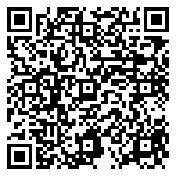 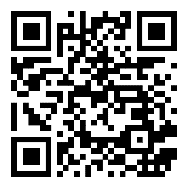 6.  Lisez les compétences attendues sur la fiche du métier et des formations que vous envisagez. 
     Listez-les dans le tableau ci-dessous. Pour vous aider, vous pouvez aussi utiliser l’entrée par famille de métiers.L’objectif, en ce début d’année de seconde baccalauréat professionnel, est simplement de prendre conscience du chemin à parcourir et des compétences à acquérir pour exercer le métier que vous souhaitez exercer. Vous pouvez écrire quelques mots, de façon libre ici :………………………………………………………………………………………………………………………………………………………………………………………………………………………………………………………………………………………………………………………………………………………………………………Félicitations pour ces premiers pas, à votre arrivée au lycée professionnel ! Vous pourrez continuer cette réflexion en première et terminale, pour observer vos progrès, mieux vous connaître et consolider vos projets d’orientation scolaire et professionnelle.Pour aller plus loin, découvrez l’activité suivante intitulée : "Évaluez vos compétences en BAC PRO !”Enfin, n'oubliez pas, vous n'êtes pas seuls !  Vos professeurs et les psychologues de l'Éducation nationale sont à votre écoute en établissement et au CIO.   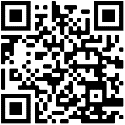  Par téléphone, tchat ou mail les conseillers de MOEL  (mon orientation en ligne) sont également à votre disposition.   Soyez fiers de votre travail et échangez avec vos proches !   Pensez à conserver une trace de vos séances en les déposant par exemple dans FOLIOS via votre ENT ou dans un fichier dédié sur votre ordinateur.
Vous avez aimé cette activité ?  Partagez-la autour de vous !
Au lycée :…………………………………………………………………………….…………………………………………………………………………….…………………………………………………………………………….…………………………………………………………………………….…………………………………………………………………………….………………………………………………………………………………………………………………………………………………………….…………………………………………………………………………….……………………………………………………………………………..En dehors du lycée :- dans votre famille : ……………………………………………………………………
………………………………………………………………………………………………
………………………………………………………………………………………………- auprès de vos ami(e)s : ………………………………………………………………..………………………………………………………………………………………………
………………………………………………………………………………………………- dans le milieu professionnel (en stage, etc.) : ………………………………………………………………………………………………………………………………………
………………………………………………………………………………………………Au lycée :…………………………………………………………………………….…………………………………………………………………………….…………………………………………………………………………….…………………………………………………………………………….…………………………………………………………………………….………………………………………………………………………………………………………………………………………………………….…………………………………………………………………………….……………………………………………………………………………..En dehors du lycée :- votre famille dit que… : ……………………………………………………………….……………………………………………………………………………………………..……………………………………………………………………………………………..- vos ami(e)s disent que… : …………………………………………………………………………………………………………………………………………………………..……………………………………………………………………………………………..- vos tuteurs, vos collègues de travail disent que… : ……………………………….……………………………………………………………………………………………..……………………………………………………………………………………………..Famille de métiers :Métier envisagé :Études à suivre pour accéder au métier : Famille de métiers :Métier envisagé :Études à suivre pour accéder au métier : Compétences attendues par le métier envisagé :Compétences attendues par la formation :